PODER EXECUTIVO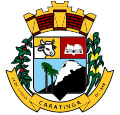 Diário Oficial Eletrônico - Município de Caratinga – MG    Caratinga, 21 de janeiro de 2021 – Diário Oficial Eletrônico  –  ANO I | Nº 4718  –   Edital.CONSELHO MUNICIPAL DE DEFESA DO MEIO AMBIENTE – CODEMAEDITAL DE CONVOCAÇÃO – CODEMA N° 01/2021O Presidente do CODEMA considerando o disposto na Lei Municipal n° 3.222 de 20 de outubro de 2010 e, Resolução – CODEMA n° 01 de 07 de dezembro de 2011 que aprova o Regimento Interno torna público o presente edital para o processo seletivo de representantes da sociedade civil a comporem o CONSELHO MUNICIPAL DE DEFESA DO MEIO AMBIENTE - CODEMA.Art. 1º. As vagas a serem preenchidas pela sociedade civil são:01 (um) titular e 01 (um) suplente de entidade civil profissional não liberal, com notório saber, que operem no Município de Caratinga;01 (um) suplente de cientista, tecnólogo, pesquisador ou pessoa de notório saber, dedicando a atividade de preservação do meio ambiente e a melhoria da qualidade de vida, de livre escolha do Prefeito Municipal de Caratinga.01 (um) titular e 01 (um) suplente de entidade civil de defesa do meio ambiente, com notório saber, que operem no Município de Caratinga.Art. 2º Os interessados em preencherem as vagas descritas no artigo acima deverão preencher formulário prévio no CODEMA – Conselho Municipal de Defesa do Meio Ambiente, sito a Praça Francisco Moreira de Carvalho n° 666 – Limoeiro, de 25/01/2021 à 29/01/2021 das 14:00 às 16:00, mediante apresentação de carta de indicação da entidade representada (se for o caso) e copia simples dos documentos pessoais. Caratinga 20 de janeiro de 2021Jaider Pascoaline GomesPresidente do CODEMATravessa Cel. Ferreira Santos, 30 – Centro, Caratinga-MGwww.caratinga.mg.gov.br